Bank Item NumberBank Item NumberG.C.3.1.L1BenchmarkBenchmarkSS.7.C.3.1 Cognitive Complexity Cognitive Complexity LItemItemHow does monarchy differ from other forms of government?ALeaders are named in the constitution.BLeaders are chosen by the upper class.C*Leaders are born into ruling families.DLeaders are given power by kings.Bank Item NumberBank Item NumberG.C.3.1.M1BenchmarkBenchmarkSS.7.C.3.1 Cognitive Complexity Cognitive Complexity MItemItemThe picture below shows a government leader.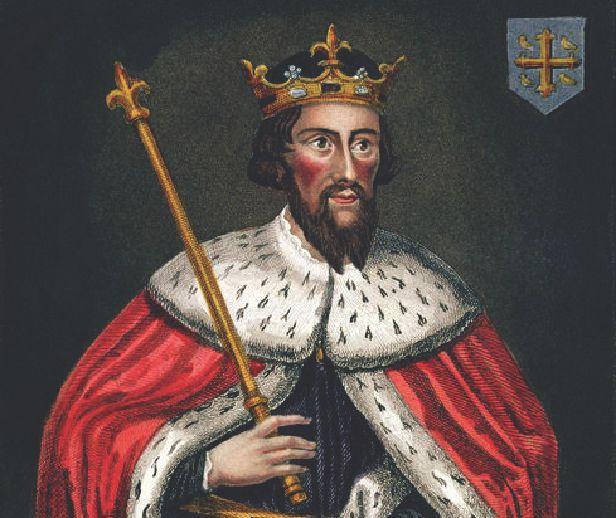 Source:  Wikimedia Commons  Which form of government would have this type of leader?	AdemocracyB*monarchyColigarchyDtheocracyBank Item NumberBank Item NumberG.C.3.1.M2BenchmarkBenchmarkSS.7.C.3.1 Cognitive Complexity Cognitive Complexity MItemItemWhat do a republic and a direct democracy have in common?  Arule by a single political partyB*rule by the peopleCa small group of leaders Da single leaderBank Item NumberBank Item NumberG.C.3.1.M3BenchmarkBenchmarkSS.7.C.3.1 Cognitive Complexity Cognitive Complexity MItemItemThe scenario below describes a government decision.---------------------------A self-appointed council amends the country’s constitution.---------------------------Based on the scenario, which form of government is taking action?AdictatorshipBmonarchyC*oligarchyDrepublicBank Item NumberBank Item NumberG.C.3.1.H1BenchmarkBenchmarkSS.7.C.3.1Cognitive ComplexityCognitive ComplexityHItemItemThe image below includes a statement influenced by an 1848 book.  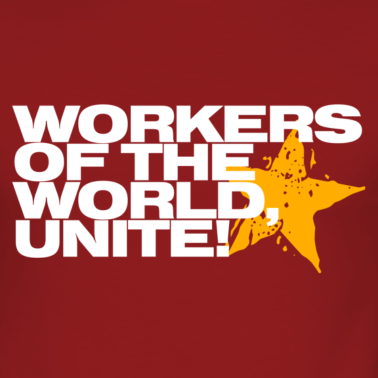 What modern political action could be influenced by the statement?A*A communist country invades a democratic country.BA representative democracy amends its constitution.CA queen speaks before Parliament to officially open Parliament. DA dictator orders the invasion of a neighboring country.